25 января в группе старшего дошкольного возраста прошел детский мастер класс « Игрушка для котят».Коты очень любят играть -  это знают все. Игрушки для котов своими руками -  хорошая идея. Мастер Саша К, рассказала, как ее кошечка  Муся любит играть с конфетными фантиками.Нитки нашлись и фантики тоже.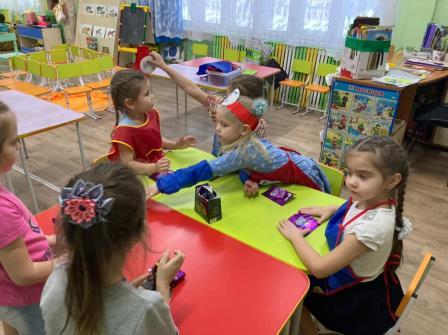 Самодельные игрушки из подручных средств - хорошая возможность порадовать  своего любимца.Дымченко Н.П.  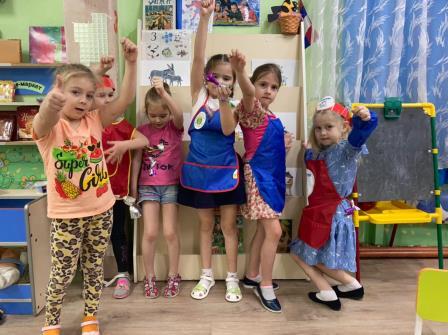 